Dear Sir or Madame,I am writing in response to your advertisement and I would like to submit my resume for the vacancy.Having worked in Sales industries, I have developed a vast understanding of handling customer complaints and enquiries, achieving customers’ requirements and relating to employees concerns. My desire to ensure that each customer receives an outstanding brand experience will certainly ease your core business needs. Moreover, as a self-motivated learner who has a passion for selling and confident in facing customers, I am optimistic that I can immensely contribute to your company experience satisfaction.Sincerely,RoxanneRoxanne.338307@2freemail.com 	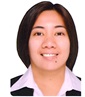                            Roxanne Exconde                                                       Al Rigga, Deira, Dubai, UAE	                                                              Mobile No: +971 56-742-4228                                                        E-mail:exconde.roxanne@gmail.com	ObjectivesSeeks opportunity in a dynamic sales environment where my passion for serving customer and administration work skills can be utilized and developed to deliver an excellent customer experience.EducationUniversity of Perpetual Help System Dalta – Las Piñas, Bachelor of Hotel and Restaurant Management     Graduated March 19, 2005ExperienceAbenson - Munoz Quezon City, PhilippinesAbenson is the Philippine's largest appliance network. It is the leading appliance retailer, having been consistently awarded Top Dealer of appliance top brands like Sony, Samsung, Philips, Carrier and Sharp. Retail Sales Associate  (June 10, 2013 - March 15, 2016)     Ensures high level of customer satisfaction through excellent sales service     Assisting customers’ needs and provide information on product features     Maintain a good customer – client conversation while handling queries.    Team up with co-workers to ensure proper customer service.PenshoppePenshoppe is a pioneer in the fashion retail industry and is the multi-awarded flagship brand of Golden ABC. It is known for its fresh take on casual wear. The brand delivers apparel that’s stylish yet affordable. As one of the Philippines’ leading fashion retail brand.Fashion Consultant (July 20, 2007- May 25, 2010)     Coordinate staff recruitment and selection process.     Answer calls from customers regarding their inquiries     Coordinates and maintains records for staff office space, phones and office keys.     Schedule and coordinate meetings, appointments and travel arrangements for Managers.Skills     Proficient in Microsoft Office     Outstanding communication skills – ability to communicate with people at all levels     Strong interpersonal skills - with outgoing and likable personality & can work well in a team     Results oriented-always focused on resources and achieving targetsAdditional Information     Visa Status: Tourist visa- valid till March 2017     August 27, 1982/ 34 years old     Fluent in Tagalog, English and SpanishObjectivesSeeks opportunity in a dynamic sales environment where my passion for serving customer and administration work skills can be utilized and developed to deliver an excellent customer experience.EducationUniversity of Perpetual Help System Dalta – Las Piñas, Bachelor of Hotel and Restaurant Management     Graduated March 19, 2005ExperienceAbenson - Munoz Quezon City, PhilippinesAbenson is the Philippine's largest appliance network. It is the leading appliance retailer, having been consistently awarded Top Dealer of appliance top brands like Sony, Samsung, Philips, Carrier and Sharp. Retail Sales Associate  (June 10, 2013 - March 15, 2016)     Ensures high level of customer satisfaction through excellent sales service     Assisting customers’ needs and provide information on product features     Maintain a good customer – client conversation while handling queries.    Team up with co-workers to ensure proper customer service.PenshoppePenshoppe is a pioneer in the fashion retail industry and is the multi-awarded flagship brand of Golden ABC. It is known for its fresh take on casual wear. The brand delivers apparel that’s stylish yet affordable. As one of the Philippines’ leading fashion retail brand.Fashion Consultant (July 20, 2007- May 25, 2010)     Coordinate staff recruitment and selection process.     Answer calls from customers regarding their inquiries     Coordinates and maintains records for staff office space, phones and office keys.     Schedule and coordinate meetings, appointments and travel arrangements for Managers.Skills     Proficient in Microsoft Office     Outstanding communication skills – ability to communicate with people at all levels     Strong interpersonal skills - with outgoing and likable personality & can work well in a team     Results oriented-always focused on resources and achieving targetsAdditional Information     Visa Status: Tourist visa- valid till March 2017     August 27, 1982/ 34 years old     Fluent in Tagalog, English and Spanish